5-ое заседание  27-созываҠАРАР                                                            РЕШЕНИЕ20 апрель  2016 й.                    № 45             20   апреля 2016 г.Об итогах отопительного сезона 2015-2016 гг. и о задачах по подготовке к осенне-зимнему периоду 2016-2017 гг Заслушав и обсудив информацию главы сельского поселения «Об итогах отопительного сезона 2015-2016 гг. и о задачах по подготовке к осенне-зимнему периоду 2016-2017 гг.Совет сельского поселения Мутабашевский сельсовет муниципального района Аскинский район Республики Башкортостан отмечает, что Администрацией сельского поселения Мутабашевский сельсовет, проведена значительная работа по подготовке и обеспечению бесперебойной работы в течение отопительного сезона 2015-2016 годов.       Заблаговременно  были  решены вопросы по приобретению   твердого  топлива,  в том числе оказана помощь в завозе дров  для населения сельского поселения.  Основные   работы   по   подготовке  жилого  фонда  и  объектов социального   назначения   к   зиме   были  выполнены.Отопительный  сезон  прошел без серьезных аварийных ситуаций.  Срывов  в  обеспечении  теплом  объектов  жилого фонда и социальной сферы, предприятий и организаций не было. На основании изложенного Совет сельского поселения Мутабашевский сельсовет РЕШИЛ: 
1.Принять к сведению информацию главы сельского поселения 
   Мутабашевский сельсовет.2. Администрации сельского поселения Мутабашевский сельсовет: 
2.1. продолжить работу по подготовке объектов жилого сектора, объектов социального назначения к отопительному сезону 2016-2017 годов; 
2.2. обеспечить координацию мероприятий и своевременную готовность к осенне-зимнему периоду 2016-2017 годов объектов жилого сектора, объектов социального назначения сельского поселения. 
2.3 провести   текущий ремонт котла  и  котельно-вспомогательного  оборудования, подготовить резерв котельно-вспомогательного оборудования, отопительных печей .2.4 Создать комиссию  по   приемке  готовности жилищного фонда, объектов социальной сферы.Глава Сельского поселения Мутабашевский сельсовет муниципального района Аскинский  район Республики Башкортостан    _________А.Г.ФайзуллинБАШҠОРТОСТАН РЕСПУБЛИКАҺЫАСҠЫН  РАЙОНЫМУНИЦИПАЛЬ РАЙОНЫНЫҢМОТАБАШ АУЫЛ  СОВЕТЫ АУЫЛ  БИЛӘМӘҺЕ ХӘКИМИӘТЕ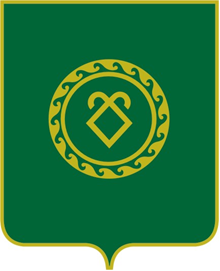 РЕСПУБЛИКА  БАШКОРТОСТАНСОВЕТСЕЛЬСКОГО ПОСЕЛЕНИЯМУТАБАШЕВСКИЙ СЕЛЬСОВЕТМУНИЦИПАЛЬНОГО РАЙОНААСКИНСКИЙ РАЙОН